         Les Phasmes, des insectes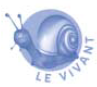 A quelle famille d’animaux appartient le phasme ?Le phasme appartient à la famille des ____1____ car il possède 6 pattes (et aussi des antennes). 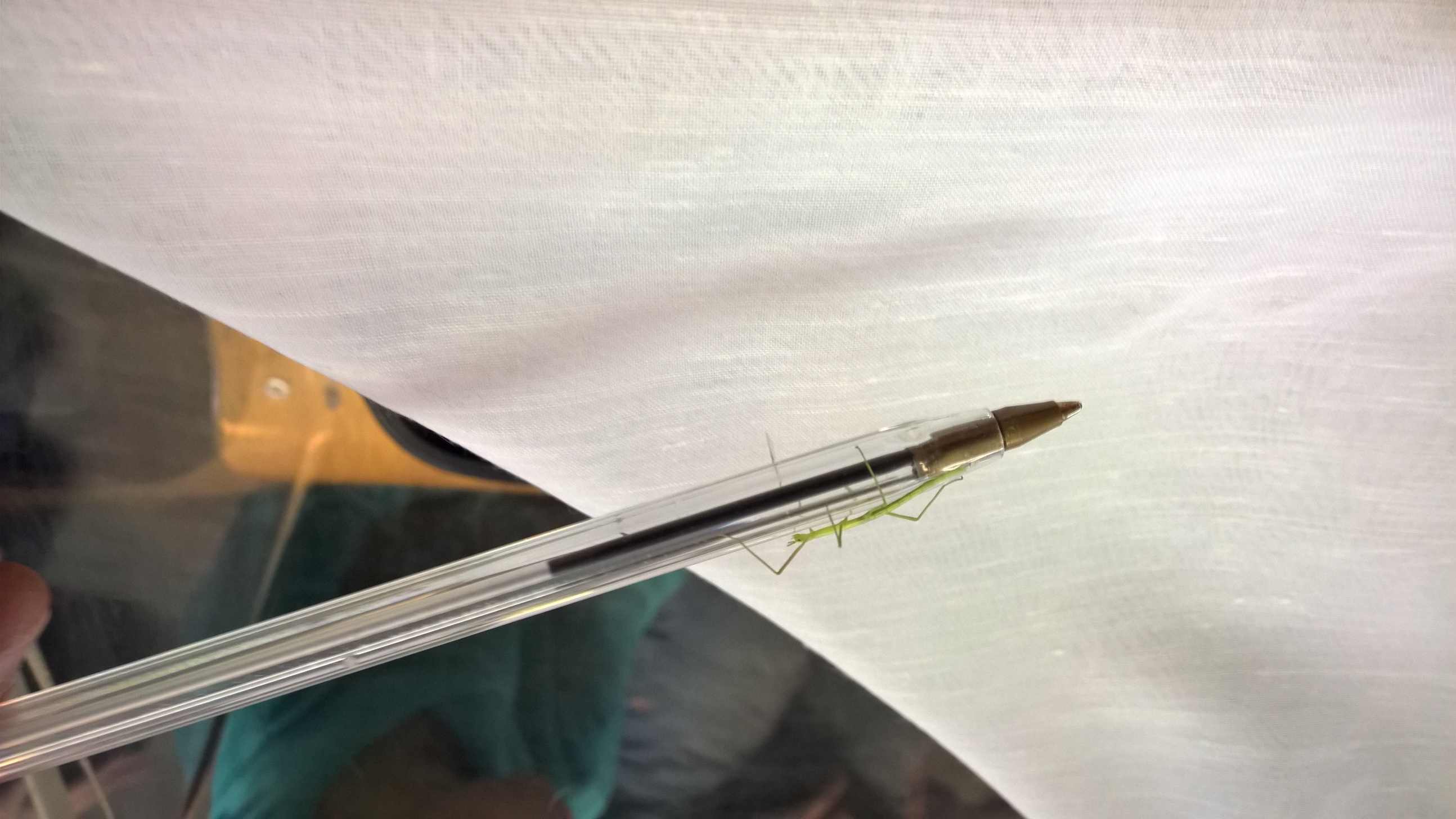 Qu’est-ce que ça mange un phasme ?Les phasmes ____2____ des ____3___ et surtout leurs feuilles ! On a essayé d’autres feuilles (de houx, de lierre, d’érable) et ils ne les mangeaient pas. 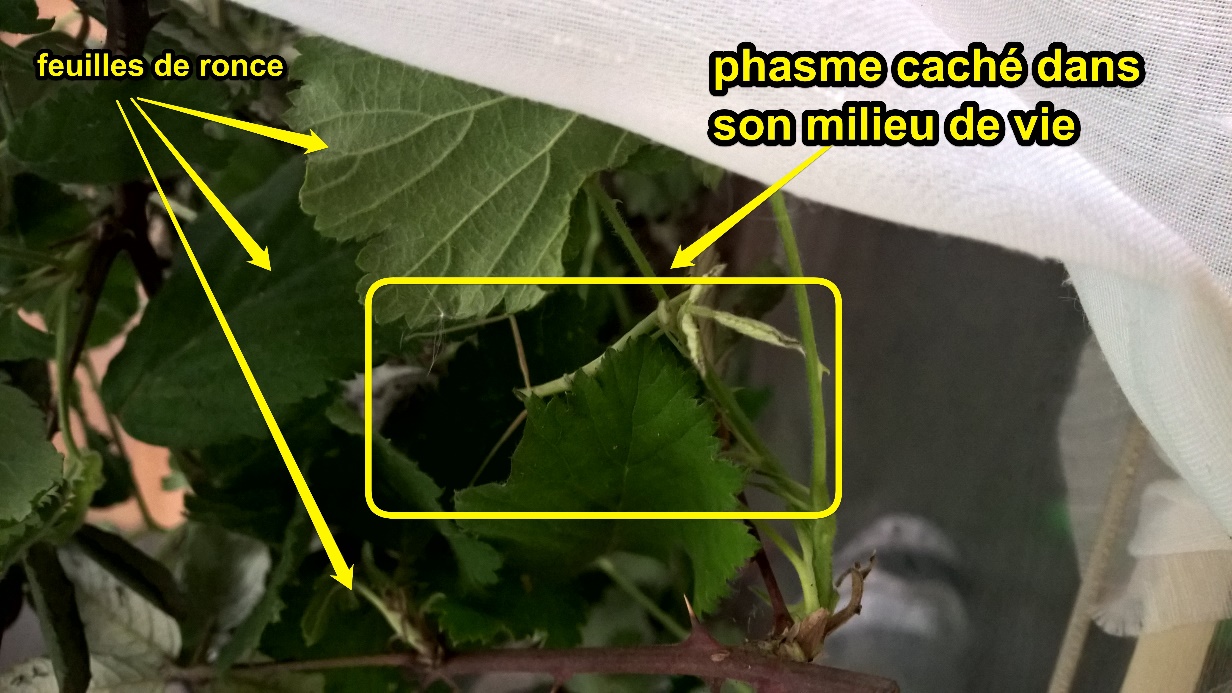 Ils absorbent également de _____4______.          Les Phasmes, des insectesComment grandissent les phasmes ? Ils doivent manger. Ils ne grandissent pas comme nous : ils n’ont pas d’os à l’intérieur du corps mais une ____5____ rigide à l’_____6_____. Pour grandir, ils doivent casser leur carapace et l’enlever. Ils doivent déjà fabriquer une nouvelle carapace plus grande que la précédente.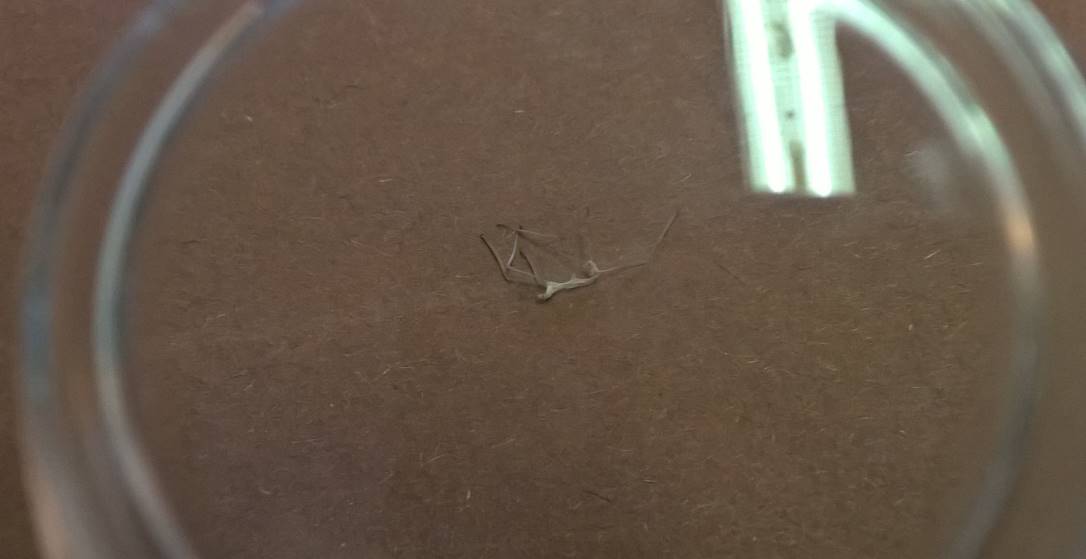 C’est la ___7___ du phasme ! Ils en font plusieurs dans leur vie. Comment se reproduisent les phasmes. Les femelles phasmes peuvent pondre des ___8___ qui donneront des petits phasmes sans le mâle. Il peut y avoir également une reproduction avec fécondation si le mâle existe. Les femelles adultes pondent environ 3 œufs par jour. araignéesinsectesarbresroncesl’eaul’huilevendentmangentcarapacearmureintérieurExtérieurmuegruevœuxœufsaraignéesinsectesarbresroncesl’eaul’huilevendentmangentcarapacearmureintérieurExtérieurmuegruevœuxœufsaraignéesinsectesarbresroncesl’eaul’huilevendentmangentcarapacearmureintérieurExtérieurmuegruevœuxœufsaraignéesinsectesarbresroncesl’eaul’huilevendentmangentcarapacearmureintérieurExtérieurmuegruevœuxœufs